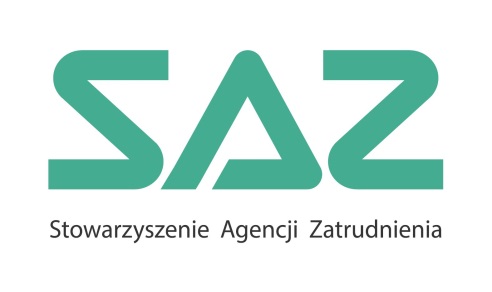 Warszawa, 11.12.2014JAK ZNALEŹĆ PRACĘ I ILE MOŻNA ZAROBIĆ PRZED ŚWIĘTAMI? RADZI STOWARZYSZENIE AGENCJI ZATRUDNIENIA [INFOGRAFIKA]Okres przedświąteczny wiąże się ze wzmożoną aktywnością na rynku zatrudnienia. Ludzie w tym czasie kupują więcej, a tym samym potrzebne są dodatkowe ręce do pracy. Podczas świąt i przed ich nastaniem, można z powodzeniem dorobić sobie do pensji. Stowarzyszenie Agencji Zatrudnienia przygotowało zestawienie najpopularniejszych sposobów na dodatkowy zarobek przed świętami.„Szacujemy, iż między końcem listopada 2014, a połową stycznia 2015 na dodatkową pracę może liczyć ponad 20 tys. pracowników tymczasowych” mówi Jarosław Adamkiewicz, Prezes Stowarzyszenia Agencji Zatrudnienia. Jak co roku pracodawcy będą hojni w wynagradzaniu: Świętych Mikołajów, sprzedawców karpia i choinek, osób zajmujących się pakowaniem prezentów czy hostess jak również dodatkowych osób na stanowiska kasowe zwłaszcza w weekendy.„Jedną z rzeczy o których należy bezwzględnie pamiętać przy poszukiwaniu świątecznego zarobku to znalezienie profesjonalnej i doświadczonej agencji, która podpisze z nami umowę, znajdzie solidnego pracodawcę i rozliczy się z nami w terminie abyśmy mogli cieszyć się dodatkową pensją w czasie Świąt” dodaje Jarosław Adamkiewicz, Prezes Stowarzyszenia Agencji Zatrudnienia. Kontakt dla mediów:Magdalena KrakowczykPR ManagerTel. 666 171 728Email. m.krakowczyk@saz.org.plwww.saz.org.pl